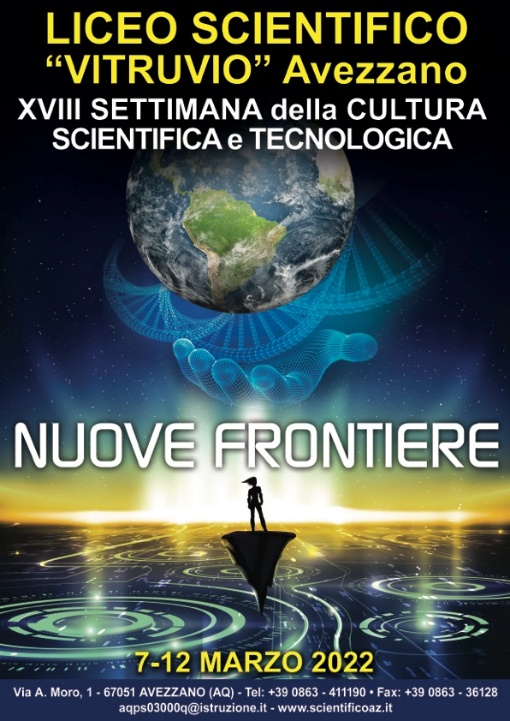 Scuola____________________________________________________ Indirizzo ________________________________________________________________Tel. ________________________       e -mail ___________________________________ Insegnante di riferimento ___________________________________________________     Tel. ___________________________     e-mail  _______________________________Giorno preferito ________________ Orario della visita:  dalle _________  alle ________(si prega, per una migliore organizzazione della visita, di specificare se  SCUOLA DELL’INFANZIA, PRIMARIA, SEC. DI 1° GRADO, SEC. DI 2° GRADO, e di indicare il numero di studenti per ogni classe. ORDINE DI SCUOLA:   ___________________________________________________	 CLASSE   _______  numero   alunni ……… LABORATORIO…………………………. ……. 	 CLASSE   _______  numero   alunni ……… LABORATORIO…………………………. ……..   	  CLASSE   _______  numero   alunni ……… LABORATORIO…………………………. ………   	  (Le richieste sui percorsi saranno accolte compatibilmente con l’esigenza organizzativa e nel rispetto delle norme di sicurezza)I nostri recapiti: fax (0863 36128). Tel. 0863 411190 e-mail: aqps03000q@istruzione.it      sito: www.lscientificoaz.it